.HEEL FORWARD RIGHT  LEFT - WALK RIGHT-LEFT-RIGHT-HOLDWEAVE RIGHT- RONDE' - WEAVE LEFT - FLICKSTEP RIGHT-FLICK LEFT - STEP LEFT - FLICK RIGHT - ROCK STEP ¼ LEFTSTEP RIGHT -3 CLAP - STEP LEFT -HANDS UPREPEATI Fool 4 U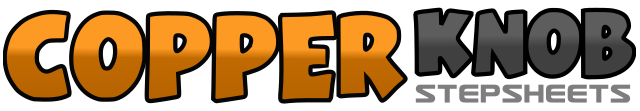 .......Count:32Wall:4Level:Beginner.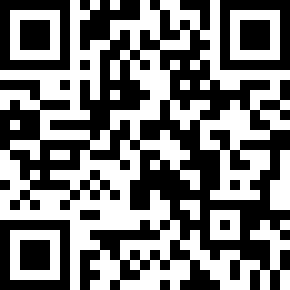 Choreographer:Susanne Mose Nielsen (DK)Susanne Mose Nielsen (DK)Susanne Mose Nielsen (DK)Susanne Mose Nielsen (DK)Susanne Mose Nielsen (DK).Music:Tall, Tall Trees - Sean KennyTall, Tall Trees - Sean KennyTall, Tall Trees - Sean KennyTall, Tall Trees - Sean KennyTall, Tall Trees - Sean Kenny........1-2Touch right heel diagonally forward step right next to left3-4Touch left heel diagonally forward - step left next to right5-8Walk forward right - left - right - hold9-11Cross left over right - step right to right side - cross left behind right12-13Ronde' (sweep) right toe behind left - step right behind left14-16Step left to left side - cross right over left - flick left to left side17-18Step left forward over right - flick right to right side19-20Step right forward over left - flick left to left side21-22Rock forward on left - step right in place23-24Rock on left ¼ turn left - scuff right next to left25-28Stomp forward on right/bend knee - clap in level of thigh - level of waist - level of face29Step forward on left and hands30Hold31Step right to left - hands in waist32Hold